Resume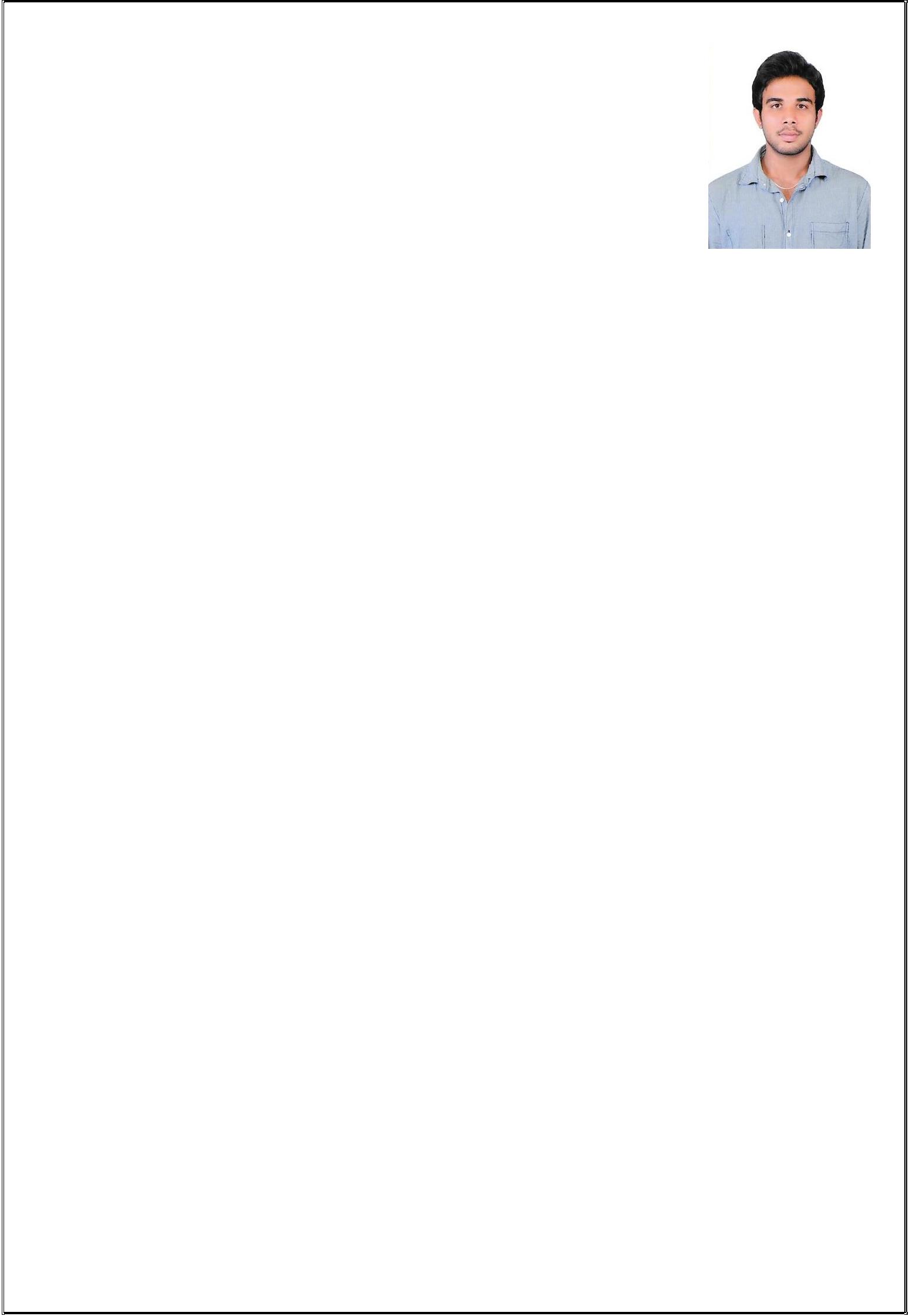 Bharath(Mechanical Engineer)Contact Information:E-mail ID & Skype ID: bharath.383955@2freemail.com SummaryA procurement professional with around 4.5 years of experience in strategic procurement function covering IT Hardware assets, Mechanical items, electrical Items, Direct Materials, Services, Inventory Management, Supply Chain and Planning activities & Vendor Performance evaluation worked with diverse organizations such as PSU, Private, Automotive and Oil & Gas.Recent achievements with my current employer include Cost reduction effort by suggesting procurement from Alternate Source and Sub-Contracting.Key highlights:Expertise in global sourcing and value creation to the business. ERP tool Used is SAP MM Module from 4.5 Yrs.Perform demand & supply analysis and defining procurement strategy. Experienced in 7 steps sourcing process.Well versed in identifying cost reduction opportunities.Techno-commercial negotiations and optimizing total costs. Stakeholder management and managing their expectations.Utilization of e-Sourcing tools to create competition and price discovery. Supplier Relationship Management (SRM) to add value to the business. Improvement in systems and processes in procurement function.Contract & Asset Audit.Knowledge in Imports, Incoterms, freight and customs clearance processes. Vendor development & Performance evaluation.Dealing with OEM & distributor.SKILLSPlanning & Procurement: SAP PP & SAP MMWindows OS Installation & PC Assembly. Design: AutoCAD, CATIA V5.Office Automation: MS-Office.Well versed on LAN/WAN & Internet work environment.Cops up quickly with all modern printing, plotting and scanning devices.Professional Experience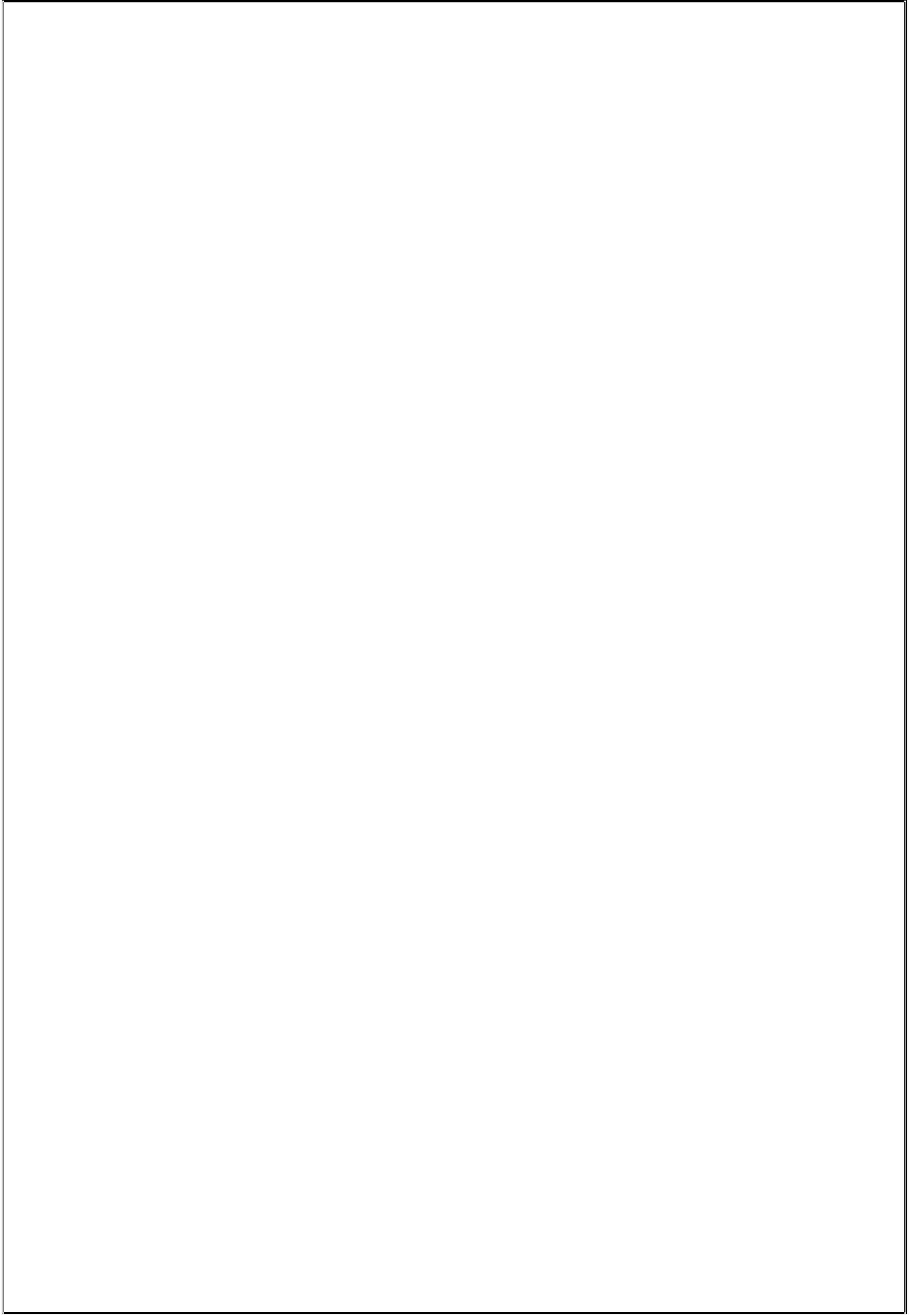 Shell MRPL Aviation Fuels & Services Limited, India.Purchase Executive from May-2018 (Current Company on Contract) Tool Used (SAP MM)Shell MRPL Aviation Fuels & Services Limited is a 50:50 Joint Venture Company formed in 2008 between Shell, a global leader in marketing aviation fuel and operating airport fuelling facilities and Mangalore Refinery and Petrochemicals Limited (MRPL), a subsidiary of Oil and Natural Gas Corporation Limited, India’s largest national oil company.Procurement of IT Hardware assets, Mechanical items & Jet Fuel Tanks.Negotiate pricing, commercial terms & conditions and contracts ensuring the most beneficial commercial agreements with suppliers in line with the category strategy.P2P process i.e., Purchase Requisition, Spec Finalizing, Vendor Selection, Tendering Document Preparation-RFQ, Comparison Statement, Negotiation & terms Finalizing, Purchase Order Releasing on Finalized Vendor, Item Follow-up with vendor, QA clearance & Payment.Procurement of IT Hardware assets, Mechanical items & electrical Items.Inventory Management- Stock Level Checking & Weekly Reports to Purchase Head. Vendor performance evaluation and monitoring.Deriving of Price on Budgetary Quote obtained.Site visiting for better understanding for better integrity.Interaction with site managers, engineers and other professionals. Ensuring procedures are carried out safely.SAP ERP 6.0 - Migration Project Involvement with SAP & IT Consultants.Bharat Electronics Limited, PSU under Ministry of Defence, India.Purchase Engineer (May 2015 – May 2018) Tool Used (SAP MM)It is owned by the Indian Government and primarily manufactures advanced electronic products for the Indian Armed Forces. BEL is one of nine PSUs under the Ministry of Defence of India. It has been accorded Navratna status by the Government of India.Worked in Prestigious Projects such as Varunastra, IAC MOD C, Akshay Sharang, Towed array Sonar & USHUS.Purchase related all responsibility - New Vendor Development, Price Negotiation with vendor, PO releasing, Material Delivery and Payment etc.Technical & commercial evaluation of the quotation and negotiation with the suppliers.Preparation of strategies for negotiation through detailed analysis of costing and benchmarking with industry standards.Sourcing support on capital goods, indirect materials & services which includes understanding the technical requirements, identification of supplier, finalizing technical specifications, processing quotes, price comparisons, negotiations and finalizing the contract agreement.Resolving technical clarification of suppliers involving D&E.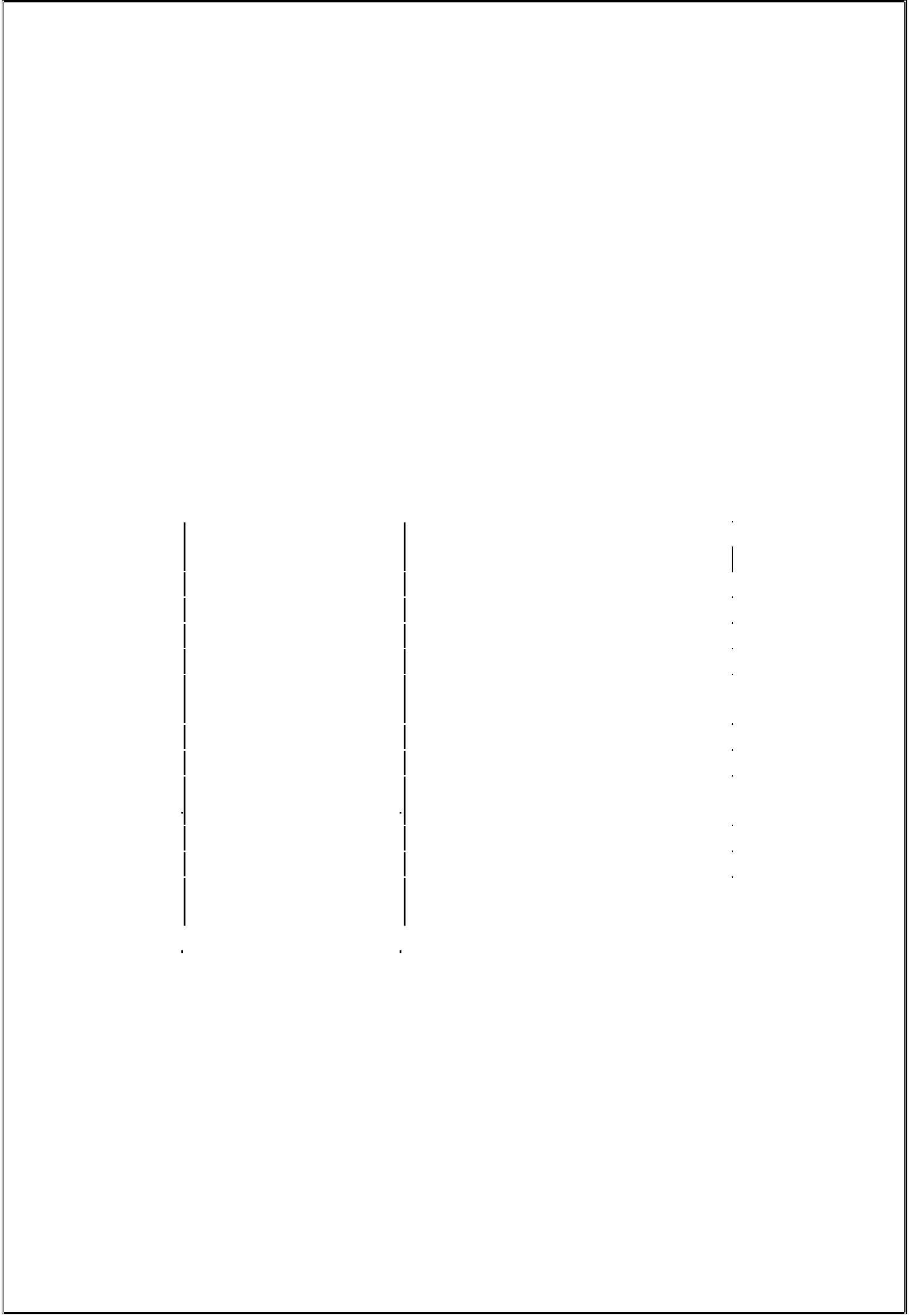 Ensuring timely delivery of material with right quality and quantity, from right source. Supplier performance evaluation and monitoring.Review delivery orders to ensure supply is met, taking availability, cost, manufacturing process, and lead times into consideration.Improved profits by nearly 10 percent.Supporting activities:Handling rejections and taking corrective actions i.e. re-exporting the rejected items, Generating Material Gate Pass in SAP for Movement of Products.Interaction with the suppliers for re-work and modification activities.Co-ordinate with Finance department for invoice verification, Payment related issues.Some of OEM vendors frequently dealt withSree Ram Engineering, India.Purchase & Project Coordinator (July 2014 - May 2015)Sree Ram Engineering is a Certified with ISO 9001-2008 and AS 9100 Rev ’C’ Established in 1997, is a well-established precision engineering company specialized in designing and manufacturing precision machined components for Aerospace and Aero Engine Applications.Major Clients – HAL, BEL, Wipro, ISRO & BMEL.Assist for planning, executing and delivering projects on time within the budget and in accordance to specifications.Ensuring plans meet the client’s specifications.Scheduling and routing of work as per Production load.Maintaining the inventory for smooth running of production.Procurement of Raw Materials, Industrial Equipment’s & Safety Equipment’s.Preparing RFQ's and forwarding it to relevant suppliers/agents to obtain Quotations. Preparing Purchase Order and Releasing Process.Procurement of material Knowledge in repeat order or order amendment basis. Follow-up of material according to the delivery schedule.AcademicsBachelor of Mechanical Engineering (B.E Mech) 2010-2014 - 61% First Class.I intent to work in a challenging environment where my skills, experience and education shall be utilized for the benefit of company. I have the ability to work under pressure. I am hardworking, a swift learner, a good team player, reliable and accommodative to any industrial work environment. I hereby declare that all statements made in the curriculum are true, complete and correct to the best of my knowledge.Bharath OEM VendorsItems ProcuredLeviton-USSpecialised SwitchesKenton Group-UKHD ConnectorsTyco-UAESpecialised CablesC2G-UKCablesAdvance Cables-AustraliaCablesMolex-USSpecialised CablesAmphenol-USConnectors & Fibre Optical CablesAbaco Systems-CanadaEmbedded Modules, SBC & RacksElecom Global-JapanTrackballA&S Electrical-UKControl SystemTransformers & SemiconductorsABB-INDIA(IGST)Honeywell-INDIASecurity SystemsPersonal ProfilePersonal ProfilePersonal ProfileDOBDOBDOBDOB: 07/09/1992NationalityNationalityNationalityNationality: INDIANHobbiesHobbiesHobbiesHobbies: Travelling, VolleyballLanguages KnownLanguages KnownLanguages KnownLanguages Known: English, Hindi, Tamil, Kannada and Telugu.Objective:Objective:Objective: